                                            JELOVNIK ZA SIJEČANJ 2021.PONEDJELJAK: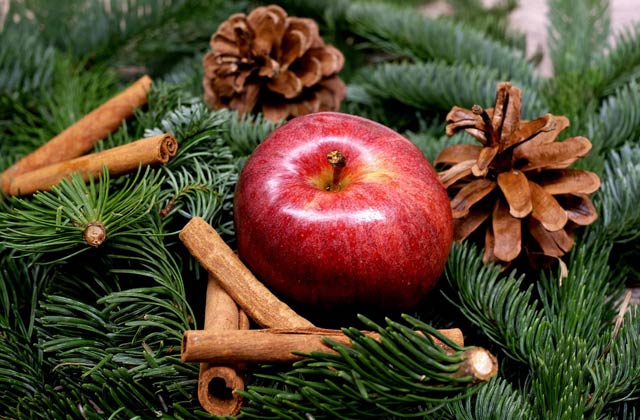 DORUČAK: mlijeko, raženi kruh, sirni namazRUČAK: juha s prosom, tjestenina s mljevenim mesom, ciklaUŽINA: čaj s limunom i medom, kolač od mrkveUTORAK:DORUČAK: čaj, kruh, maslac, pekmez od šljivaRUČAK: grah s tjesteninom i suhim mesom, kupus salata, kruhUŽINA: cedevita, vanili kiflice, voćeSRIJEDA:DORUČAK: čokoladno mlijeko, kukuruzni kruh, sirRUČAK: pohana piletina, varivo od miješanog povrća, kruhUŽINA: bananaČETVRTAK:DORUČAK: čaj sa medom i limunom, kruh, kajganaRUČAK: okruglice od mesa u umaku, dinstani kiseli kupus, pire krumpir, jabukaUŽINA: jogurt s probiotikom, integralna bublica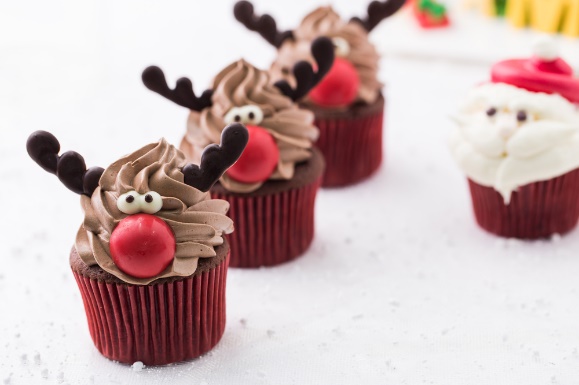 PETAK:DORUČAK: mlijeko, kruh, maslacRUČAK: oslić na bakalar, zelena salata, kruhUŽINA: čokoladne kocke, čaj                                                                                                              Zdravstvene voditeljice DV Marjan